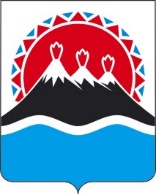 РЕГИОНАЛЬНАЯ СЛУЖБА ПО ТАРИФАМ И ЦЕНАМ КАМЧАТСКОГО КРАЯПРОЕКТ ПОСТАНОВЛЕНИЯг. Петропавловск-КамчатскийВ соответствии с постановлением Правительства Российской Федерации от 07.03.1995 № 239 «О мерах по упорядочению государственного регулирования цен (тарифов)», постановлениями Правительства Камчатского края от 30.03.2018 № 133-П «Об утверждении Порядка осуществления государственного регулирования цен (тарифов) в транспортном комплексе в Камчатском крае», от 19.12.2008 № 424-П «Об утверждении Положения о Региональной службе по тарифам и ценам Камчатского края», протоколом Правления Региональной службы по тарифам и ценам Камчатского края от ХХ.02.2023 № ХХПОСТАНОВЛЯЮ:1. Утвердить и ввести в действие экономически обоснованные тарифы ГУП КК «Камчаттрансфлот» на перевозку одного пассажира СВП «Леопард» в муниципальном сообщении на территории Мильковского муниципального района Камчатского края по маршруту п. Таёжный левый-правый берег 
р. Камчатка и п. Лазо левый-правый берег р. Камчатка на 2023 год в следующих размерах: 490 рублей (без учета НДС).2. Настоящее постановление вступает в силу через десять дней после дня его официального опубликования.[Дата регистрации]№[Номер документа]Об утверждении экономически обоснованных тарифов ГУП КК «Камчаттрансфлот» на перевозку пассажиров СВП «Леопард» в муниципальном сообщении на территории Мильковского муниципального района Камчатского края по маршрутам п.Таёжный левый-правый берег 
р. Камчатка и п. Лазо левый-правый берег р. Камчатка на 2023 год	